Меня зовут _____________________________________________________Мне _____ лет.Я учусь в ___ «____» классе МБОУ СОШ №7.Моя Родина - __________________________________________________Столица России – город _________________________________________Моя малая Родина - _____________________________________________Главный город Краснодарского края - _____________________________Я живу в станице _______________________________________________________________________________________________________________________________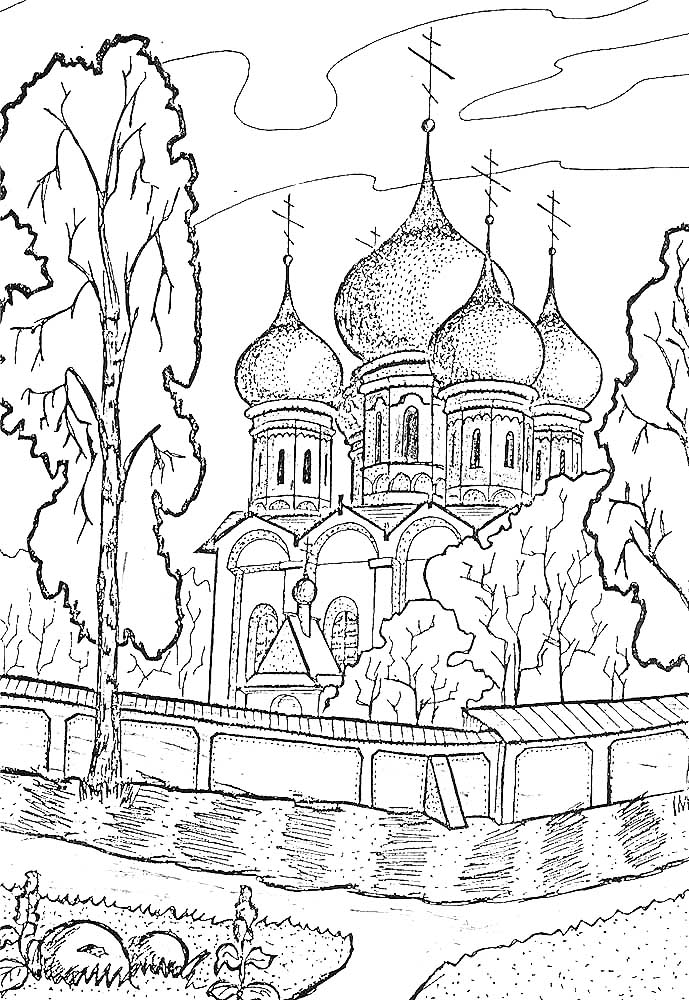 (напиши пословицу о родине)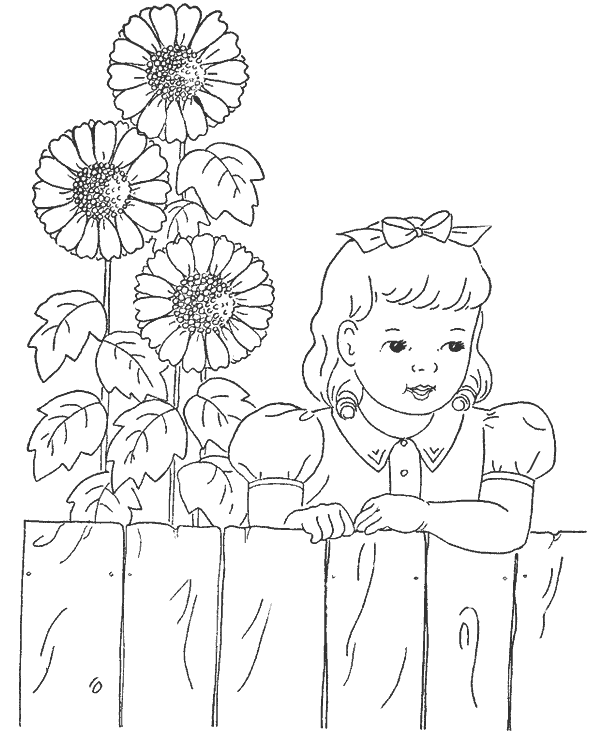 Меня зовут _____________________________________________________Мне _____ лет.Я учусь в ___ «____» классе МБОУ СОШ №7.Моя Родина - __________________________________________________Столица России – город _________________________________________Моя малая Родина - _____________________________________________Главный город Краснодарского края - _____________________________Я живу в станице _______________________________________________________________________________________________________________________________(напиши пословицу о родине)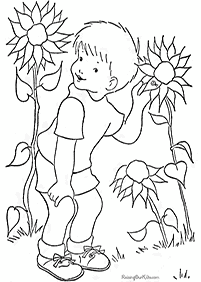 